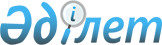 О внесении изменений и дополнений в некоторые законодательные акты Республики Казахстан по вопросам ответственности военнослужащихЗакон Республики Казахстан от 10 июля 2009 года № 177-IV

       Статья 1 . Внести изменения и дополнения в следующие законодательные акты Республики Казахстан: 



      1. В Уголовный кодекс Республики Казахстан от 16 июля 1997 года (Ведомости Парламента Республики Казахстан, 1997 г., № 15-16, ст. 211; 1998 г., № 16, ст. 219; № 17-18, ст. 225; 1999 г., № 20, ст. 721; № 21, ст. 774; 2000 г., № 6, ст. 141; 2001 г., № 8, ст. 53, 54; 2002 г., № 4, ст. 32, 33; № 10, ст. 106; № 17, ст. 155; № 23-24, ст. 192; 2003 г., № 15, ст. 137; № 18, ст. 142; 2004 г., № 5, ст. 22; № 17, ст. 97; № 23, ст. 139; 2005 г., № 13, ст. 53; № 14, ст. 58; № 21-22, ст. 87; 2006 г., № 2, ст. 19; № 3, ст. 22; № 5-6, ст. 31; № 8, ст. 45; № 12, ст. 72; № 15, ст. 92; 2007 г., № 1, ст. 2; № 4, ст. 33; № 5-6, ст. 40; № 9, ст. 67; № 10, ст. 69; № 17, ст. 140; 2008 г., № 12, ст. 48; № 13-14, ст. 58; № 17-18, ст. 72; № 23, ст.14; № 24 , ст. 126; 2009 г., № 6-7, ст. 32): 



      1) пункт з) части первой статьи 39 исключить; 



      2) в части четвертой статьи 41 слова ", содержанию в дисциплинарной воинской части" исключить; 



      3) статью 47 исключить; 



      4) в статье 61 : 

      пункт а) части первой изложить в следующей редакции: 

      "а) один день ареста;"; 

      в части второй слова "содержанием в дисциплинарной воинской части," исключить; 



      5) в частях первой и третьей статьи 62 слова ", содержания в дисциплинарной воинской части" исключить; 



      6) в части первой статьи 63 слова "или содержания в дисциплинарной воинской части" исключить; 



      7) в части первой статьи 70 слова ", содержание в дисциплинарной воинской части" исключить; 



      8) в части четвертой статьи 73 слова "либо содержанию в дисциплинарной воинской части" исключить; 



      9) в пункте б) части третьей статьи 77 слова "содержания в дисциплинарной воинской части," исключить; 



      10) в статье 367 : 

      в абзаце втором части первой слова "содержанием в дисциплинарной воинской части" заменить словами "лишением свободы"; 

      в абзаце втором части четвертой слова "содержанием в дисциплинарной воинской части" заменить словами "лишением свободы"; 



      11) в абзаце втором части первой статьи 368 слова "либо содержанием в дисциплинарной воинской части на срок до двух лет," исключить; 



      12) в абзаце втором части первой статьи 369 слова "либо содержанием в дисциплинарной воинской части на срок до двух лет" заменить словами "либо арестом на срок до шести месяцев"; 



      13) в абзаце втором части первой статьи 370 слова ", либо содержанием в дисциплинарной воинской части на срок до двух лет" исключить; 



      14) в статье 371 : 



      часть первую исключить; 

      в абзаце втором части второй слова "содержанием в дисциплинарной воинской части" заменить словами "лишением свободы"; 



      15) статью 372 изложить в следующей редакции: 

      "Статья 372. Самовольное оставление части или места службы 

      1. Самовольное оставление части или места службы, а равно неявка в срок без уважительных причин на службу, совершенные в мирное время, если самовольное отсутствие продолжалось свыше одного месяца, - 

      наказываются лишением свободы на срок до трех лет. 

      2. Деяния, предусмотренные частью первой настоящей статьи, совершенные в военное время, если самовольное отсутствие продолжалось свыше одних суток, 

      наказываются лишением свободы на срок от пяти до десяти лет. 

      3. Самовольное оставление части или места службы в боевой обстановке независимо от продолжительности - 

      наказывается лишением свободы на срок от трех до пятнадцати лет."; 



      16) абзац второй части первой статьи 374 изложить в следующей редакции: 

      "наказывается штрафом от пятидесяти до ста месячных расчетных показателей или ограничением по воинской службе на срок до одного года, либо арестом на срок от трех до шести месяцев, либо лишением свободы на срок до двух лет."; 



      17) в абзаце втором части первой статей 375 , 376 , 377 , 378 слова ", либо содержанием в дисциплинарной воинской части на срок до двух лет" исключить; 



      18) статью 379 изложить в следующей редакции: 

      "Статья 379. Нарушение правил несения службы по охране 

                   общественного порядка и обеспечению общественной 

                   безопасности 

      Нарушение лицом, входящим в состав войскового наряда по охране общественного порядка и обеспечению общественной безопасности, правил несения службы, если это деяние повлекло тяжкие последствия, - 

      наказывается лишением свободы на срок до пяти лет."; 



      19) в абзаце втором части первой статьи 382 слова "либо содержанием в дисциплинарной воинской части на срок до двух лет" заменить словами "либо арестом на срок до шести месяцев"; 



      20) в абзаце втором части первой статьи 387 слова ", либо содержанием в дисциплинарной воинской части на срок до двух лет" исключить; 



      21) в абзаце втором статьи 388 слова ", либо содержанием в дисциплинарной воинской части на срок до одного года" исключить; 



      22) в абзаце втором статьи 389 слова "либо содержанием в дисциплинарной воинской части на срок до двух лет," исключить; 



      23) в абзаце втором части первой статей 390 и 391 слова "либо содержанием в дисциплинарной воинской части на срок до двух лет," исключить. 

      2. В Уголовно-процессуальный кодекс Республики Казахстан от 13 декабря 1997 года (Ведомости Парламента Республики Казахстан, 1997 г., № 23, ст. 335; 1998 г., № 23, ст. 416; 2000 г., № 3-4, ст. 66; № 6, ст. 141; 2001 г., № 8, ст. 53; № 15-16, ст. 239; № 17-18, ст. 245; № 21-22, ст. 281; 2002 г., № 4, ст. 32, 33; № 17, ст. 155; № 23-24, ст. 192; 2003 г., № 18, ст. 142; 2004 г., № 5, ст. 22; № 23, ст. 139; № 24, ст. 153, 154, 156; 2005 г., № 13, ст. 53; № 21-22, ст. 87; № 24, ст. 123; 2006 г., № 2, ст. 19; № 5-6, ст. 31; № 12, ст. 72; 2007 г., № 1, ст. 2; № 5-6, ст. 40; № 10, ст. 69; № 13, ст. 99; 2008 г., № 12, ст. 48; № 15-16, ст. 62, 63; № 23, ст. 114; 2009 г., № 6-7, ст. 32): 



      1) в части первой статьи 192 слова "372 (частями пятой и шестой)" заменить словами "372 (частями второй и третьей)"; 



      2) в части пятой статьи 285 : 

      слова "372 (частями первой, второй, третьей и четвертой)" заменить словами "372 (частью первой)"; 

      слова "379 (частями первой и второй)" заменить цифрами "379". 

      3. В Уголовно-исполнительный кодекс Республики Казахстан от 13 декабря 1997 года (Ведомости Парламента Республики Казахстан, 1997 г., № 24, ст. 337; 2000 г., № 6, ст. 141; № 8, ст. 189; № 18, ст. 339; 2001 г., № 8, ст. 53; № 17-18, ст. 245; № 24, ст. 338; 2002 г., № 23-24, ст. 192; 2004 г., № 5, ст. 22; № 23, ст. 139, 142; № 24, ст. 154; 2005 г., № 13, ст. 53; 2006 г., № 11, ст. 55; 2007 г., № 2, ст. 18; № 5-6, ст. 40; № 9, ст. 67; № 10, ст. 69; № 17, ст. 140; № 20, ст. 152; 2008 г., № 23, ст. 114): 



      1) в пунктах 2 и 3 статьи 13 слова "содержанию в дисциплинарной воинской части," исключить; 



      2) в статье 14 : 

      в пункте 2 слова "или дисциплинарной воинской частью" исключить; 

      в пункте 7 слова "содержание в дисциплинарной воинской части - специально предназначенными для этого дисциплинарными воинскими частями;" исключить; 



      3) в пункте 3 статьи 18 слова "содержания в дисциплинарной воинской части," исключить; 



      4) в пункте 2 статьи 24 слова "или содержания в дисциплинарной воинской части" исключить; 



      5) в пункте 2 статьи 27 слова "или содержанию в дисциплинарной воинской части" исключить; 



      6) в заголовке раздела 5 слова "и содержания в дисциплинарной воинской части" исключить; 



      7) главу 20 исключить; 



      8) в пункте 1 статьи 173 слова "и содержания в дисциплинарной воинской части" исключить; 



      9) в пункте 1 статьи 174 слова "либо содержание в дисциплинарной воинской части" исключить. 

      4. В Кодекс Республики Казахстан об административных правонарушениях от 30 января 2001 года (Ведомости Парламента Республики Казахстан, 2001 г., № 5-6, ст. 24; № 17-18, ст. 241; № 21-22, ст. 281; 2002 г., № 4, ст. 33; № 17, ст. 155; 2003 г., № 1-2, ст. 3; № 4, ст. 25; № 5, ст. 30; № 11, ст. 56, 64, 68; № 14, ст. 109; № 15, ст. 122, 139; № 18, ст. 142; № 21-22, ст. 160; № 23, ст. 171; 2004 г., № 6, ст. 42; № 10, ст. 55; № 15, ст. 86; № 17, ст. 97; № 23, ст. 139, 140; № 24, ст. 153; 2005 г., № 5, ст. 5; № 7-8, ст. 19; № 9, ст. 26; № 13, ст. 53; № 14, ст. 58; № 17-18, ст. 72; № 21-22, ст. 86, 87; № 23, ст. 104; 2006 г., № 1, ст. 5; № 2, ст. 19, 20; № 3, ст. 22; № 5-6, ст. 31; № 8, ст. 45; № 10, ст. 52; № 11, ст. 55; № 12, ст. 72, 77; № 13, ст. 85, 86; № 15, ст. 92, 95; № 16, ст. 98, 102; № 23, ст. 141; 2007 г., № 1, ст. 4; № 2, ст. 16, 18; № 3, ст. 20, 23; № 4, ст. 28, 33; № 5-6, ст. 40; № 9, ст. 67; № 10, ст. 69; № 12, ст. 88; № 13, ст. 99; № 15, ст. 106; № 16, ст. 131; № 17, ст. 136, 139, 140; № 18, ст. 143, 144; № 19, ст. 146, 147; № 20, ст. 152; № 24, ст. 180; 2008 г., № 6-7, ст. 27; № 12, ст. 48, 51; № 13-14, ст. 54, 57, 58; № 15-16, ст. 62; № 20, ст. 88; № 21, ст. 97; № 23, ст. 114; № 24, ст. 126, 128, 129; 2009 г., № 2-3, ст. 7, 21; Закон Республики Казахстан от 4 мая 2009 года "О внесении изменений и дополнений в некоторые законодательные акты Республики Казахстан по вопросам товарных бирж", опубликованный в газетах "Егемен Қазақстан" 8 мая 2009 г. и "Казахстанская правда" 9 мая 2009 г.; Закон Республики Казахстан от 4 мая 2009 года "О внесении изменений и дополнений в некоторые законодательные акты Республики Казахстан по вопросам игорного бизнеса", опубликованный в газетах "Егемен Қазақстан" 8 мая 2009 г. и "Казахстанская правда" 9 мая 2009 г.): 



      1) в статье 35 : 

      в предложении первом части первой: 

      слова "на военных сборах граждане" заменить словами "на воинских сборах военнообязанные"; 

      дополнить словами ", за исключением случаев, предусмотренных статьями 512-1 - 512-4 настоящего Кодекса"; 

      в части второй: 

      предложение первое после слов "вне места службы," дополнить словами "законодательства о бухгалтерском учете и финансовой отчетности, бюджетного и"; 

      в предложении втором слова ", а к военнослужащим, проходящим воинскую службу по призыву, курсантам (слушателям) военных и специальных учебных заведений - также и в виде штрафа" исключить; 

      дополнить частью 2-1 следующего содержания: 

      "2-1. К военнослужащим, проходящим срочную воинскую службу, и курсантам военных и специальных учебных заведений не может быть применено административное взыскание в виде административного штрафа."; 



      2) в части второй статьи 509 слово "военных" заменить словом "воинских"; 



      3) дополнить статьями 512-1, 512-2, 512-3, 512-4 следующего содержания: 

      "Статья 512-1. Оскорбление военнослужащего 

      1. Оскорбление одним военнослужащим другого при отсутствии между ними отношений подчиненности во время исполнения или в связи с исполнением обязанностей воинской службы - 

      влечет штраф в размере от десяти до двадцати пяти месячных расчетных показателей или административный арест до десяти суток. 

      2. Действие, предусмотренное частью первой настоящей статьи, совершенное повторно в течение года после наложения административного взыскания, - 

      влечет штраф в размере от двадцати пяти до пятидесяти месячных расчетных показателей либо административный арест до пятнадцати суток. 

      Статья 512-2. Самовольное оставление части или места службы 

      1. Самовольное оставление части или места службы, а равно неявка в срок без уважительных причин на службу при увольнении из части, назначении, переводе, из командировки, отпуска или лечебного учреждения продолжительностью свыше пяти суток, но не более десяти суток, совершенные военнослужащим, проходящим воинскую службу по призыву или по контракту, в мирное время, - 

      влекут штраф в размере от десяти до двадцати пяти месячных расчетных показателей или административный арест на срок до десяти суток. 

      2. Действия, предусмотренные частью первой настоящей статьи, продолжительностью свыше десяти суток, но не более одного месяца, - 

      влекут штраф в размере от двадцати пяти до пятидесяти месячных расчетных показателей или административный арест на срок до пятнадцати суток. 

      Статья 512-3. Нарушение правил несения службы по охране 

                    общественного порядка и обеспечению общественной 

                    безопасности 

      Нарушение лицом, входящим в состав войскового наряда по охране общественного порядка и обеспечению общественной безопасности, правил несения службы, если это действие не содержит признаков уголовно наказуемого деяния, - 

      влечет штраф в размере от пяти до десяти месячных расчетных показателей либо административный арест до пяти суток. 

      Статья 512-4. Неповиновение или иное неисполнение приказа 

      Неповиновение, то есть открытый отказ от исполнения приказа начальника, а равно иное умышленное неисполнение подчиненным приказа начальника, отданного в установленном порядке, не причинившее существенный вред интересам службы, - 

      влекут административный арест на срок до пятнадцати суток."; 



      4) часть первую статьи 541 после цифр "501," дополнить цифрами "512-1 - 512-4,"; 



      5) подпункт 1) части первой статьи 636 дополнить абзацем шестым следующего содержания: 

      "органов военной полиции (статьи 512-1 - 512-4);"; 



      6) в статье 727 : 

      часть первую после слов "органами внутренних дел" дополнить словами "и органами военной полиции"; 

      часть вторую дополнить абзацем вторым следующего содержания: 

      "Военнослужащие отбывают административный арест на гауптвахтах.". 

      5. В Закон Республики Казахстан от 5 июля 2000 года "О государственной защите лиц, участвующих в уголовном процессе" (Ведомости Парламента Республики Казахстан, 2000 г., № 10, ст. 241; 2004 г., № 23, ст. 142; 2009 г., № 6-7, ст. 32): 



      в статье 21-2 слова ", лишения свободы либо содержания в дисциплинарной воинской части" заменить словами "либо лишения свободы". 

      6. В Закон Республики Казахстан от 21 февраля 2005 года "Об органах военной полиции" (Ведомости Парламента Республики Казахстан, 2005 г., № 5, ст. 4; 2007 г., № 9, ст. 67; № 10, ст. 69; 2008 г., № 6-7, ст. 27): 



      1) подпункт 7) статьи 5 после слов "на гауптвахте" дополнить словами ", а также исполнение административного взыскания в виде административного ареста"; 



      2) в подпункте 20) статьи 8 слова "дисциплинарного взыскания в виде ареста с содержанием на гауптвахте" заменить словами "административного ареста". 



       Статья 2 . Настоящий Закон вводится в действие по истечении десяти календарных дней после его первого официального опубликования.       Президент 

      Республики Казахстан                       Н. Назарбаев 
					© 2012. РГП на ПХВ «Институт законодательства и правовой информации Республики Казахстан» Министерства юстиции Республики Казахстан
				